CHAPTER 241FISCAL MATTERS(REPEALED)SUBCHAPTER 1TOWN TREASURER(REPEALED)§5001.  Bond(REPEALED)SECTION HISTORYPL 1987, c. 737, §§A1,C106 (RP). PL 1989, c. 6 (AMD). PL 1989, c. 9, §2 (AMD). PL 1989, c. 104, §§C8,C10 (AMD). §5002.  Powers and duties(REPEALED)SECTION HISTORYPL 1987, c. 737, §§A1,C106 (RP). PL 1989, c. 6 (AMD). PL 1989, c. 9, §2 (AMD). PL 1989, c. 104, §§C8,C10 (AMD). §5003.  Notice of choice of treasurer(REPEALED)SECTION HISTORYPL 1987, c. 737, §§A1,C106 (RP). PL 1989, c. 6 (AMD). PL 1989, c. 9, §2 (AMD). PL 1989, c. 104, §§C8,C10 (AMD). SUBCHAPTER 2FINANCES: ACCOUNTS AND AUDITS(REPEALED)ARTICLE 1GENERAL PROVISIONS(REPEALED)§5051.  Deposit or investment of funds(REPEALED)SECTION HISTORYPL 1965, c. 127 (AMD). PL 1971, c. 389, §§1,2 (AMD). PL 1973, c. 337, §8 (AMD). PL 1973, c. 407 (RPR). PL 1973, c. 625, §§206-207 (AMD). PL 1973, c. 639, §2 (AMD). PL 1975, c. 770, §§176,177 (AMD). PL 1981, c. 421 (AMD). PL 1983, c. 98, §2 (RP). §5051-A.  Deposit or investment of funds(REPEALED)SECTION HISTORYPL 1983, c. 98, §3 (NEW). PL 1987, c. 405, §§37,38 (AMD). PL 1987, c. 737, §§A1,C106 (RP). PL 1989, c. 6 (AMD). PL 1989, c. 9, §2 (AMD). PL 1989, c. 104, §§C8,C10 (AMD). §5052.  Donation of money(REPEALED)SECTION HISTORYPL 1987, c. 737, §§A1,C106 (RP). PL 1989, c. 6 (AMD). PL 1989, c. 9, §2 (AMD). PL 1989, c. 104, §§C8,C10 (AMD). §5053.  Debt liability(REPEALED)SECTION HISTORYPL 1987, c. 737, §§A1,C106 (RP). PL 1989, c. 6 (AMD). PL 1989, c. 9, §2 (AMD). PL 1989, c. 104, §§C8,C10 (AMD). §5054.  Payment out of treasury(REPEALED)SECTION HISTORYPL 1967, c. 282, §2 (NEW). PL 1987, c. 737, §§A1,C106 (RP). PL 1989, c. 6 (AMD). PL 1989, c. 9, §2 (AMD). PL 1989, c. 104, §§C8,C10 (AMD). §5055.  State-municipal revenue sharing(REPEALED)SECTION HISTORYPL 1971, c. 146, §E1 (AMD). PL 1971, c. 478, §1 (NEW). PL 1971, c. 605, §§1,2 (AMD). PL 1973, c. 625, §209 (AMD). P&SL 1975, c. 147, §C15 (AMD). PL 1981, c. 522, §§1,2 (AMD). PL 1983, c. 855, §2 (AMD). PL 1983, c. 858, §2 (AMD). PL 1983, c. 859, §N2 (AMD). PL 1985, c. 459, §B2 (AMD). PL 1987, c. 737, §§A1,C106 (RP). PL 1989, c. 6 (AMD). PL 1989, c. 9, §2 (AMD). PL 1989, c. 104, §§C8,C10 (AMD). §5056.  Reimbursement to municipalities for revenue loss due to certain personal property tax exemptions(REPEALED)SECTION HISTORYPL 1973, c. 592, §2 (NEW). PL 1977, c. 98, §7 (AMD). PL 1977, c. 479, §§13-A (AMD). PL 1987, c. 737, §§A1,C106 (RP). PL 1989, c. 6 (AMD). PL 1989, c. 9, §2 (AMD). PL 1989, c. 104, §§C8,C10 (AMD). §5057.  State service payments(REPEALED)SECTION HISTORYPL 1983, c. 477, Pt. E, Subpt. 27 (NEW). PL 1985, c. 174, §G (AMD). PL 1985, c. 459, §B3 (AMD). PL 1985, c. 779, §76 (AMD). PL 1985, c. 785, §A107 (AMD). PL 1987, c. 402, §A165 (AMD). PL 1987, c. 737, §§A1,C106 (RP). PL 1989, c. 6 (AMD). PL 1989, c. 9, §2 (AMD). PL 1989, c. 104, §§C8,C10 (AMD). §5058.  Funding(REPEALED)SECTION HISTORYPL 1987, c. 816, §KK22 (NEW). PL 1989, c. 13 (AMD). PL 1989, c. 502, §B36 (RP). ARTICLE 1-AMUNICIPAL DEBT(REPEALED)§5061.  Limitation(REPEALED)SECTION HISTORYPL 1973, c. 665 (NEW). PL 1975, c. 367, §1 (RPR). PL 1981, c. 322, §9 (AMD). PL 1987, c. 48 (AMD). PL 1987, c. 737, §§A1,C106 (RP). PL 1989, c. 6 (AMD). PL 1989, c. 9, §2 (AMD). PL 1989, c. 104, §§C8,C10 (AMD). §5062.  Exclusion(REPEALED)SECTION HISTORYPL 1973, c. 665 (NEW). PL 1973, c. 788, §146 (RPR). PL 1975, c. 367, §2 (RPR). PL 1975, c. 623, §48 (RP). PL 1975, c. 770, §178 (REEN). PL 1981, c. 698, §144 (AMD). PL 1985, c. 337, §1 (AMD). PL 1987, c. 737, §§A1,C106 (RP). PL 1989, c. 6 (AMD). PL 1989, c. 9, §2 (AMD). PL 1989, c. 104, §§C8,C10 (AMD). §5063.  Reporting by special districts(REPEALED)SECTION HISTORYPL 1973, c. 665 (NEW). PL 1975, c. 623, §49 (AMD). PL 1987, c. 737, §§A1,C106 (RP). PL 1989, c. 6 (AMD). PL 1989, c. 9, §2 (AMD). PL 1989, c. 104, §§C8,C10 (AMD). §5064.  Minimum debt limit(REPEALED)SECTION HISTORYPL 1973, c. 665 (NEW). PL 1975, c. 367, §3 (RP). ARTICLE 1-BINVESTMENTS IN SECURITIES(REPEALED)§5071.  Investments in general(REPEALED)SECTION HISTORYPL 1987, c. 405, §39 (NEW). PL 1987, c. 737, §§A1,C106 (RP). PL 1989, c. 6 (AMD). PL 1989, c. 9, §2 (AMD). PL 1989, c. 104, §§C8,C10 (AMD). §5072.  Government unit bonds(REPEALED)SECTION HISTORYPL 1987, c. 405, §39 (NEW). PL 1987, c. 737, §§A1,C106 (RP). PL 1989, c. 6 (AMD). PL 1989, c. 9, §2 (AMD). PL 1989, c. 104, §§C8,C10 (AMD). §5073.  Corporate securities(REPEALED)SECTION HISTORYPL 1987, c. 405, §39 (NEW). PL 1987, c. 737, §§A1,C106 (RP). PL 1989, c. 6 (AMD). PL 1989, c. 9, §2 (AMD). PL 1989, c. 104, §§C8,C10 (AMD). §5074.  Financial institution stock and other obligations(REPEALED)SECTION HISTORYPL 1987, c. 405, §39 (NEW). PL 1987, c. 737, §§A1,C106 (RP). PL 1989, c. 6 (AMD). PL 1989, c. 9, §2 (AMD). PL 1989, c. 104, §§C8,C10 (AMD). §5075.  Other stock investments(REPEALED)SECTION HISTORYPL 1987, c. 405, §39 (NEW). PL 1987, c. 737, §§A1,C106 (RP). PL 1989, c. 6 (AMD). PL 1989, c. 9, §2 (AMD). PL 1989, c. 104, §§C8,C10 (AMD). §5076.  Other prudent securities(REPEALED)SECTION HISTORYPL 1987, c. 405, §39 (NEW). PL 1987, c. 737, §§A1,C106 (RP). PL 1989, c. 6 (AMD). PL 1989, c. 9, §2 (AMD). PL 1989, c. 104, §§C8,C10 (AMD). §5077.  Retention of unauthorized securities(REPEALED)SECTION HISTORYPL 1987, c. 405, §39 (NEW). PL 1987, c. 737, §§A1,C106 (RP). PL 1989, c. 6 (AMD). PL 1989, c. 9, §2 (AMD). PL 1989, c. 104, §§C8,C10 (AMD). ARTICLE 2LEGAL EXPENDITURES(REPEALED)§5101.  General authority(REPEALED)SECTION HISTORYPL 1987, c. 583, §53 (AMD). PL 1987, c. 737, §§A1,C106 (RP). PL 1989, c. 6 (AMD). PL 1989, c. 9, §2 (AMD). PL 1989, c. 104, §§C8,C10 (AMD). §5101-A.  Budget(REPEALED)SECTION HISTORYPL 1969, c. 369, §2 (NEW). PL 1975, c. 531, §7 (RP). §5102.  Operating expenses(REPEALED)SECTION HISTORYPL 1967, c. 162 (AMD). PL 1967, c. 329 (AMD). PL 1973, c. 296 (AMD). PL 1979, c. 592, §1 (AMD). PL 1981, c. 322, §10 (AMD). PL 1985, c. 674, §1 (AMD). PL 1987, c. 737, §§A1,C106 (RP). PL 1989, c. 6 (AMD). PL 1989, c. 9, §2 (AMD). PL 1989, c. 104, §§C8,C10 (AMD). §5103.  Public works(REPEALED)SECTION HISTORYPL 1965, c. 88 (AMD). PL 1985, c. 674, §2 (AMD). PL 1987, c. 737, §§A1,C106 (RP). PL 1989, c. 6 (AMD). PL 1989, c. 9, §2 (AMD). PL 1989, c. 104, §§C8,C10 (AMD). §5104.  Schools and libraries(REPEALED)SECTION HISTORYPL 1967, c. 425, §§19,20 (AMD). PL 1971, c. 530, §39 (AMD). PL 1973, c. 571, §68 (AMD). PL 1973, c. 627, §3 (AMD). PL 1973, c. 777, §§1-2 (AMD). PL 1977, c. 637, §§1,2 (AMD). PL 1979, c. 635, §§1-3 (AMD). PL 1985, c. 797, §§65,66 (AMD). PL 1987, c. 737, §§A1,C106 (RP). PL 1989, c. 6 (AMD). PL 1989, c. 9, §2 (AMD). PL 1989, c. 104, §§C8,C10 (AMD). §5105.  Health and welfare(REPEALED)SECTION HISTORYPL 1967, c. 48 (AMD). PL 1967, c. 281 (AMD). PL 1967, c. 494, §§24-A (AMD). PL 1969, c. 200 (AMD). PL 1975, c. 770, §179 (AMD). PL 1987, c. 737, §§A1,C106 (RP). PL 1989, c. 6 (AMD). PL 1989, c. 9, §2 (AMD). PL 1989, c. 104, §§C8,C10 (AMD). §5106.  Development(REPEALED)SECTION HISTORYPL 1965, c. 203, §4 (AMD). PL 1965, c. 256 (AMD). PL 1965, c. 485 (AMD). PL 1973, c. 112 (AMD). PL 1973, c. 789 (AMD). PL 1981, c. 651 (AMD). PL 1983, c. 519, §23 (AMD). PL 1987, c. 583, §§54-56 (AMD). PL 1987, c. 737, §§A1,C106 (RP). PL 1989, c. 6 (AMD). PL 1989, c. 9, §2 (AMD). PL 1989, c. 104, §§C8,C10 (AMD). §5107.  Celebrations and commemorations(REPEALED)SECTION HISTORYPL 1987, c. 737, §§A1,C106 (RP). PL 1989, c. 6 (AMD). PL 1989, c. 9, §2 (AMD). PL 1989, c. 104, §§C8,C10 (AMD). §5108.  General duties and operations(REPEALED)SECTION HISTORYPL 1987, c. 737, §§A1,C106 (RP). PL 1989, c. 6 (AMD). PL 1989, c. 9, §2 (AMD). PL 1989, c. 104, §§C8,C10 (AMD). §5109.  Federal and state grants(REPEALED)SECTION HISTORYPL 1967, c. 361 (NEW). PL 1975, c. 389, §2 (RPR). PL 1977, c. 476, §1 (AMD). PL 1987, c. 583, §57 (AMD). PL 1987, c. 737, §§A1,C106 (RP). PL 1989, c. 6 (AMD). PL 1989, c. 9, §2 (AMD). PL 1989, c. 104, §§C8,C10 (AMD). §5110.  Change in municipal year(REPEALED)SECTION HISTORYPL 1975, c. 651, §3 (NEW). PL 1977, c. 41 (AMD). PL 1977, c. 479, §14 (AMD). PL 1987, c. 737, §§A1,C106 (RP). PL 1989, c. 6 (AMD). PL 1989, c. 9, §2 (AMD). PL 1989, c. 104, §§C8,C10 (AMD). ARTICLE 3BORROWING(REPEALED)§5151.  Revenue anticipation notes; fiscal year(REPEALED)SECTION HISTORYPL 1969, c. 369, §3 (AMD). PL 1969, c. 543, §2 (AMD). PL 1973, c. 681, §14 (RPR). PL 1975, c. 651, §§4,5 (AMD). PL 1987, c. 737, §§A1,C106 (RP). PL 1989, c. 6 (AMD). PL 1989, c. 9, §2 (AMD). PL 1989, c. 104, §§C8,C10 (AMD). §5152.  General obligation securities(REPEALED)SECTION HISTORYPL 1971, c. 254 (AMD). PL 1987, c. 483 (AMD). PL 1987, c. 737, §§A1,C106 (RP). PL 1987, c. 873, §§1,3 (AMD). PL 1989, c. 6 (AMD). PL 1989, c. 9, §2 (AMD). PL 1989, c. 104, §§C8,C10 (AMD). §5153.  Borrowing in anticipation of federal or state aid(REPEALED)SECTION HISTORYPL 1971, c. 583 (NEW). PL 1975, c. 651, §6 (AMD). PL 1977, c. 476, §§2-4 (AMD). PL 1977, c. 696, §228 (AMD). PL 1987, c. 737, §§A1,C106 (RP). PL 1989, c. 6 (AMD). PL 1989, c. 9, §2 (AMD). PL 1989, c. 104, §§C8,C10 (AMD). §5154.  Refinancing of the United States Farmers Home Administration loans(REPEALED)SECTION HISTORYPL 1987, c. 751, §1 (NEW). PL 1989, c. 878, §C35 (RP). ARTICLE 3-AMAINE MUNICIPAL BOND BANK(REPEALED)§5161.  Title(REPEALED)SECTION HISTORYPL 1971, c. 558 (NEW). PL 1987, c. 737, §§A1,C106 (RP). PL 1989, c. 6 (AMD). PL 1989, c. 9, §2 (AMD). PL 1989, c. 104, §§C8,C10 (AMD). §5162.  Declaration of necessity(REPEALED)SECTION HISTORYPL 1971, c. 558 (NEW). PL 1987, c. 737, §§A1,C106 (RP). PL 1989, c. 6 (AMD). PL 1989, c. 9, §2 (AMD). PL 1989, c. 104, §§C8,C10 (AMD). §5163.  Definitions(REPEALED)SECTION HISTORYPL 1971, c. 558 (NEW). PL 1973, c. 97, §1 (AMD). PL 1981, c. 698, §145 (AMD). PL 1987, c. 737, §§A1,C106 (RP). PL 1987, c. 751, §§2-4 (AMD). PL 1989, c. 6 (AMD). PL 1989, c. 9, §2 (AMD). PL 1989, c. 104, §§C8,C10 (AMD). PL 1989, c. 878, §§C36-38 (AMD). §5164.  Creation of bank and membership(REPEALED)SECTION HISTORYPL 1971, c. 558 (NEW). PL 1973, c. 585, §11 (AMD). PL 1973, c. 625, §§209-A (AMD). PL 1973, c. 788, §147 (AMD). PL 1975, c. 312 (AMD). PL 1975, c. 771, §329 (AMD). PL 1979, c. 533, §18 (AMD). PL 1985, c. 295, §§44,45 (AMD). PL 1987, c. 737, §§A1,C106 (RP). PL 1989, c. 6 (AMD). PL 1989, c. 9, §2 (AMD). PL 1989, c. 104, §§C8,C10 (AMD). §5165.  Lending and borrowing powers generally(REPEALED)SECTION HISTORYPL 1971, c. 558 (NEW). PL 1987, c. 737, §§A1,C106 (RP). PL 1989, c. 6 (AMD). PL 1989, c. 9, §2 (AMD). PL 1989, c. 104, §§C8,C10 (AMD). §5165-A.  Loans from revolving loan fund(REPEALED)SECTION HISTORYPL 1987, c. 751, §5 (NEW). PL 1989, c. 878, §C39 (RP). §5166.  Corporate powers(REPEALED)SECTION HISTORYPL 1971, c. 558 (NEW). PL 1987, c. 737, §§A1,C106 (RP). PL 1989, c. 6 (AMD). PL 1989, c. 9, §2 (AMD). PL 1989, c. 104, §§C8,C10 (AMD). §5166-A.  Allocation of state ceiling(REPEALED)SECTION HISTORYPL 1985, c. 594, §12 (NEW). PL 1987, c. 413, §6 (AMD). PL 1987, c. 737, §§A1,C106 (RP). PL 1989, c. 6 (AMD). PL 1989, c. 9, §2 (AMD). PL 1989, c. 104, §§C8,C10 (AMD). §5167.  Prohibited acts and limitation of powers(REPEALED)SECTION HISTORYPL 1971, c. 558 (NEW). PL 1973, c. 585, §11 (AMD). PL 1987, c. 737, §§A1,C106 (RP). PL 1989, c. 6 (AMD). PL 1989, c. 9, §2 (AMD). PL 1989, c. 104, §§C8,C10 (AMD). §5168.  Bonds and notes of the bank(REPEALED)SECTION HISTORYPL 1971, c. 558 (NEW). PL 1987, c. 737, §§A1,C106 (RP). PL 1987, c. 751, §§6,7 (AMD). PL 1989, c. 6 (AMD). PL 1989, c. 9, §2 (AMD). PL 1989, c. 104, §§C8,C10 (AMD). PL 1989, c. 878, §§C40,41 (RP). §5169.  Resolutions and indentures(REPEALED)SECTION HISTORYPL 1971, c. 558 (NEW). PL 1987, c. 737, §§A1,C106 (RP). PL 1989, c. 6 (AMD). PL 1989, c. 9, §2 (AMD). PL 1989, c. 104, §§C8,C10 (AMD). §5170.  Intent of pledge(REPEALED)SECTION HISTORYPL 1971, c. 558 (NEW). PL 1987, c. 737, §§A1,C106 (RP). PL 1989, c. 6 (AMD). PL 1989, c. 9, §2 (AMD). PL 1989, c. 104, §§C8,C10 (AMD). §5171.  Reserve fund and capital reserve funds(REPEALED)SECTION HISTORYPL 1971, c. 558 (NEW). PL 1987, c. 737, §§A1,C106 (RP). PL 1987, c. 751, §8 (AMD). PL 1989, c. 6 (AMD). PL 1989, c. 9, §2 (AMD). PL 1989, c. 104, §§C8,C10 (AMD). PL 1989, c. 878, §C42 (RP). §5171-A.  Revolving loan fund(REPEALED)SECTION HISTORYPL 1987, c. 751, §9 (NEW). PL 1989, c. 878, §C43 (RP). §5172.  General fund(REPEALED)SECTION HISTORYPL 1971, c. 558 (NEW). PL 1987, c. 737, §§A1,C106 (RP). PL 1987, c. 751, §10 (AMD). PL 1989, c. 6 (AMD). PL 1989, c. 9, §2 (AMD). PL 1989, c. 104, §§C8,C10 (AMD). PL 1989, c. 878, §C44 (RP). §5173.  Additional reserves and funds(REPEALED)SECTION HISTORYPL 1971, c. 558 (NEW). PL 1987, c. 737, §§A1,C106 (RP). PL 1989, c. 6 (AMD). PL 1989, c. 9, §2 (AMD). PL 1989, c. 104, §§C8,C10 (AMD). §5174.  Remedies of holders of bonds and notes(REPEALED)SECTION HISTORYPL 1971, c. 558 (NEW). PL 1987, c. 737, §§A1,C106 (RP). PL 1989, c. 6 (AMD). PL 1989, c. 9, §2 (AMD). PL 1989, c. 104, §§C8,C10 (AMD). §5175.  Personal liability(REPEALED)SECTION HISTORYPL 1971, c. 558 (NEW). PL 1987, c. 737, §§A1,C106 (RP). PL 1989, c. 6 (AMD). PL 1989, c. 9, §2 (AMD). PL 1989, c. 104, §§C8,C10 (AMD). §5176.  Purchase of bonds and notes of bank(REPEALED)SECTION HISTORYPL 1971, c. 558 (NEW). PL 1987, c. 737, §§A1,C106 (RP). PL 1989, c. 6 (AMD). PL 1989, c. 9, §2 (AMD). PL 1989, c. 104, §§C8,C10 (AMD). §5177.  Bonds as legal investments and security(REPEALED)SECTION HISTORYPL 1971, c. 558 (NEW). PL 1987, c. 737, §§A1,C106 (RP). PL 1989, c. 6 (AMD). PL 1989, c. 9, §2 (AMD). PL 1989, c. 104, §§C8,C10 (AMD). §5178.  Tax exemptions(REPEALED)SECTION HISTORYPL 1971, c. 558 (NEW). PL 1987, c. 737, §§A1,C106 (RP). PL 1989, c. 6 (AMD). PL 1989, c. 9, §2 (AMD). PL 1989, c. 104, §§C8,C10 (AMD). §5179.  Exemption of property from execution sale(REPEALED)SECTION HISTORYPL 1971, c. 558 (NEW). PL 1987, c. 737, §§A1,C106 (RP). PL 1989, c. 6 (AMD). PL 1989, c. 9, §2 (AMD). PL 1989, c. 104, §§C8,C10 (AMD). §5180.  Insurance or guaranty(REPEALED)SECTION HISTORYPL 1971, c. 558 (NEW). PL 1987, c. 737, §§A1,C106 (RP). PL 1989, c. 6 (AMD). PL 1989, c. 9, §2 (AMD). PL 1989, c. 104, §§C8,C10 (AMD). §5181.  Federal aid(REPEALED)SECTION HISTORYPL 1971, c. 558 (NEW). PL 1987, c. 737, §§A1,C106 (RP). PL 1989, c. 6 (AMD). PL 1989, c. 9, §2 (AMD). PL 1989, c. 104, §§C8,C10 (AMD). §5182.  Annual report(REPEALED)SECTION HISTORYPL 1971, c. 558 (NEW). PL 1987, c. 737, §§A1,C106 (RP). PL 1989, c. 6 (AMD). PL 1989, c. 9, §2 (AMD). PL 1989, c. 104, §§C8,C10 (AMD). §5183.  Additional powers(REPEALED)SECTION HISTORYPL 1971, c. 558 (NEW). PL 1987, c. 737, §§A1,C106 (RP). PL 1989, c. 6 (AMD). PL 1989, c. 9, §2 (AMD). PL 1989, c. 104, §§C8,C10 (AMD). §5183-A.  Regulations; reports(REPEALED)SECTION HISTORYPL 1987, c. 751, §11 (NEW). PL 1989, c. 878, §C45 (RP). §5184.  Undertakings of depositories(REPEALED)SECTION HISTORYPL 1971, c. 558 (NEW). PL 1987, c. 737, §§A1,C106 (RP). PL 1989, c. 6 (AMD). PL 1989, c. 9, §2 (AMD). PL 1989, c. 104, §§C8,C10 (AMD). §5185.  Purchase of municipal securities(REPEALED)SECTION HISTORYPL 1971, c. 558 (NEW). PL 1987, c. 737, §§A1,C106 (RP). PL 1989, c. 6 (AMD). PL 1989, c. 9, §2 (AMD). PL 1989, c. 104, §§C8,C10 (AMD). §5186.  Remedies on default of municipal securities(REPEALED)SECTION HISTORYPL 1971, c. 558 (NEW). PL 1973, c. 97, §2 (AMD). PL 1987, c. 737, §§A1,C106 (RP). PL 1989, c. 6 (AMD). PL 1989, c. 9, §2 (AMD). PL 1989, c. 104, §§C8,C10 (AMD). §5187.  Purchase of anticipation notes(REPEALED)SECTION HISTORYPL 1971, c. 558 (NEW). PL 1987, c. 737, §§A1,C106 (RP). PL 1989, c. 6 (AMD). PL 1989, c. 9, §2 (AMD). PL 1989, c. 104, §§C8,C10 (AMD). §5188.  Budget(REPEALED)SECTION HISTORYPL 1971, c. 558 (NEW). PL 1987, c. 737, §§A1,C106 (RP). PL 1989, c. 6 (AMD). PL 1989, c. 9, §2 (AMD). PL 1989, c. 104, §§C8,C10 (AMD). §5189.  State services(REPEALED)SECTION HISTORYPL 1971, c. 558 (NEW). PL 1987, c. 737, §§A1,C106 (RP). PL 1989, c. 6 (AMD). PL 1989, c. 9, §2 (AMD). PL 1989, c. 104, §§C8,C10 (AMD). §5190.  Agreements with financial institutions(REPEALED)SECTION HISTORYPL 1971, c. 558 (NEW). PL 1987, c. 737, §§A1,C106 (RP). PL 1989, c. 6 (AMD). PL 1989, c. 9, §2 (AMD). PL 1989, c. 104, §§C8,C10 (AMD). §5191.  Application of moneys(REPEALED)SECTION HISTORYPL 1971, c. 558 (NEW). PL 1987, c. 737, §§A1,C106 (RP). PL 1989, c. 6 (AMD). PL 1989, c. 9, §2 (AMD). PL 1989, c. 104, §§C8,C10 (AMD). §5192.  Form of municipal securities and investments(REPEALED)SECTION HISTORYPL 1971, c. 558 (NEW). PL 1987, c. 737, §§A1,C106 (RP). PL 1989, c. 6 (AMD). PL 1989, c. 9, §2 (AMD). PL 1989, c. 104, §§C8,C10 (AMD). §5193.  Presumption of validity(REPEALED)SECTION HISTORYPL 1971, c. 558 (NEW). PL 1987, c. 737, §§A1,C106 (RP). PL 1989, c. 6 (AMD). PL 1989, c. 9, §2 (AMD). PL 1989, c. 104, §§C8,C10 (AMD). §5194.  Liberal construction of Act(REPEALED)SECTION HISTORYPL 1971, c. 558 (NEW). PL 1987, c. 737, §§A1,C106 (RP). PL 1989, c. 6 (AMD). PL 1989, c. 9, §2 (AMD). PL 1989, c. 104, §§C8,C10 (AMD). §5195.  Separability(REPEALED)SECTION HISTORYPL 1971, c. 558 (NEW). PL 1987, c. 737, §§A1,C106 (RP). PL 1989, c. 6 (AMD). PL 1989, c. 9, §2 (AMD). PL 1989, c. 104, §§C8,C10 (AMD). §5196.  Conflict of interest(REPEALED)SECTION HISTORYPL 1971, c. 558 (NEW). PL 1987, c. 737, §§A1,C106 (RP). PL 1989, c. 6 (AMD). PL 1989, c. 9, §2 (AMD). PL 1989, c. 104, §§C8,C10 (AMD). ARTICLE 4RESERVE FUND(REPEALED)§5201.  Establishment(REPEALED)SECTION HISTORYPL 1987, c. 737, §§A1,C106 (RP). PL 1989, c. 6 (AMD). PL 1989, c. 9, §2 (AMD). PL 1989, c. 104, §§C8,C10 (AMD). §5202.  Trustees(REPEALED)SECTION HISTORYPL 1987, c. 737, §§A1,C106 (RP). PL 1989, c. 6 (AMD). PL 1989, c. 9, §2 (AMD). PL 1989, c. 104, §§C8,C10 (AMD). ARTICLE 5ACCOUNTS AND AUDITS(REPEALED)§5251.  Uniform accounting system(REPEALED)SECTION HISTORYPL 1969, c. 369, §4 (AMD). PL 1969, c. 543, §3 (AMD). PL 1987, c. 737, §§A1,C106 (RP). PL 1989, c. 6 (AMD). PL 1989, c. 9, §2 (AMD). PL 1989, c. 104, §§C8,C10 (AMD). §5252.  Investigation of accounting and auditing system(REPEALED)SECTION HISTORYPL 1987, c. 737, §§A1,C106 (RP). PL 1989, c. 6 (AMD). PL 1989, c. 9, §2 (AMD). PL 1989, c. 104, §§C8,C10 (AMD). §5253.  Annual postaudit(REPEALED)SECTION HISTORYPL 1967, c. 278, §§1,2 (AMD). PL 1987, c. 737, §§A1,C106 (RP). PL 1989, c. 6 (AMD). PL 1989, c. 9, §2 (AMD). PL 1989, c. 104, §§C8,C10 (AMD). §5254.  Witnesses and records(REPEALED)SECTION HISTORYPL 1987, c. 737, §§A1,C106 (RP). PL 1989, c. 6 (AMD). PL 1989, c. 9, §2 (AMD). PL 1989, c. 104, §§C8,C10 (AMD). §5255.  State Auditor's report on financial matters(REPEALED)SECTION HISTORYPL 1987, c. 737, §§A1,C106 (RP). PL 1989, c. 6 (AMD). PL 1989, c. 9, §2 (AMD). PL 1989, c. 104, §§C8,C10 (AMD). §5256.  Penalties(REPEALED)SECTION HISTORYPL 1987, c. 737, §§A1,C106 (RP). PL 1989, c. 6 (AMD). PL 1989, c. 9, §2 (AMD). PL 1989, c. 104, §§C8,C10 (AMD). SUBCHAPTER 3MUNICIPAL FINANCE BOARD(REPEALED)§5301.  Membership(REPEALED)SECTION HISTORYPL 1983, c. 812, §185 (AMD). PL 1985, c. 785, §A108 (AMD). PL 1987, c. 737, §§A1,C106 (RP). PL 1989, c. 6 (AMD). PL 1989, c. 9, §2 (AMD). PL 1989, c. 104, §§C8,C10 (AMD). §5302.  Purpose(REPEALED)SECTION HISTORYPL 1987, c. 737, §§A1,C106 (RP). PL 1989, c. 6 (AMD). PL 1989, c. 9, §2 (AMD). PL 1989, c. 104, §§C8,C10 (AMD). §5303.  Audit(REPEALED)SECTION HISTORYPL 1987, c. 737, §§A1,C106 (RP). PL 1989, c. 6 (AMD). PL 1989, c. 9, §2 (AMD). PL 1989, c. 104, §§C8,C10 (AMD). §5304.  Board may take over local government(REPEALED)SECTION HISTORYPL 1987, c. 737, §§A1,C106 (RP). PL 1989, c. 6 (AMD). PL 1989, c. 9, §2 (AMD). PL 1989, c. 104, §§C8,C10 (AMD). §5305.  Powers and duties of commissioners(REPEALED)SECTION HISTORYPL 1987, c. 737, §§A1,C106 (RP). PL 1989, c. 6 (AMD). PL 1989, c. 9, §2 (AMD). PL 1989, c. 104, §§C8,C10 (AMD). §5306.  Temporary officials(REPEALED)SECTION HISTORYPL 1987, c. 737, §§A1,C106 (RP). PL 1989, c. 6 (AMD). PL 1989, c. 9, §2 (AMD). PL 1989, c. 104, §§C8,C10 (AMD). §5307.  Loans and assessments(REPEALED)SECTION HISTORYPL 1987, c. 737, §§A1,C106 (RP). PL 1989, c. 6 (AMD). PL 1989, c. 9, §2 (AMD). PL 1989, c. 104, §§C8,C10 (AMD). §5308.  Duration of power of board(REPEALED)SECTION HISTORYPL 1987, c. 737, §§A1,C106 (RP). PL 1989, c. 6 (AMD). PL 1989, c. 9, §2 (AMD). PL 1989, c. 104, §§C8,C10 (AMD). §5309.  Complaint; notice(REPEALED)SECTION HISTORYPL 1987, c. 667, §22 (AMD). PL 1987, c. 737, §§A1,C106 (RP). PL 1989, c. 6 (AMD). PL 1989, c. 9, §2 (AMD). PL 1989, c. 104, §§C8,C10 (AMD). §5310.  Voluntary compromise settlements(REPEALED)SECTION HISTORYPL 1987, c. 737, §§A1,C106 (RP). PL 1989, c. 6 (AMD). PL 1989, c. 9, §2 (AMD). PL 1989, c. 104, §§C8,C10 (AMD). The State of Maine claims a copyright in its codified statutes. If you intend to republish this material, we require that you include the following disclaimer in your publication:All copyrights and other rights to statutory text are reserved by the State of Maine. The text included in this publication reflects changes made through the Frist Regular and First Special Session of the 131st Maine Legislature and is current through November 1, 2023
                    . The text is subject to change without notice. It is a version that has not been officially certified by the Secretary of State. Refer to the Maine Revised Statutes Annotated and supplements for certified text.
                The Office of the Revisor of Statutes also requests that you send us one copy of any statutory publication you may produce. Our goal is not to restrict publishing activity, but to keep track of who is publishing what, to identify any needless duplication and to preserve the State's copyright rights.PLEASE NOTE: The Revisor's Office cannot perform research for or provide legal advice or interpretation of Maine law to the public. If you need legal assistance, please contact a qualified attorney.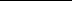 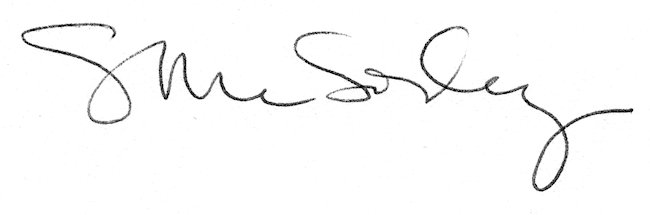 